WRIT 4230StroupeSemiotic Square: Social Effects of Technological Change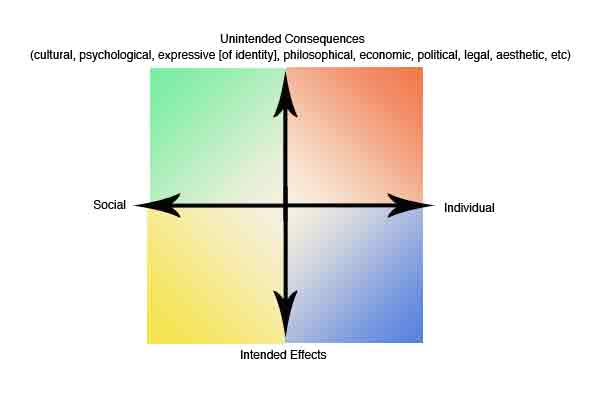 